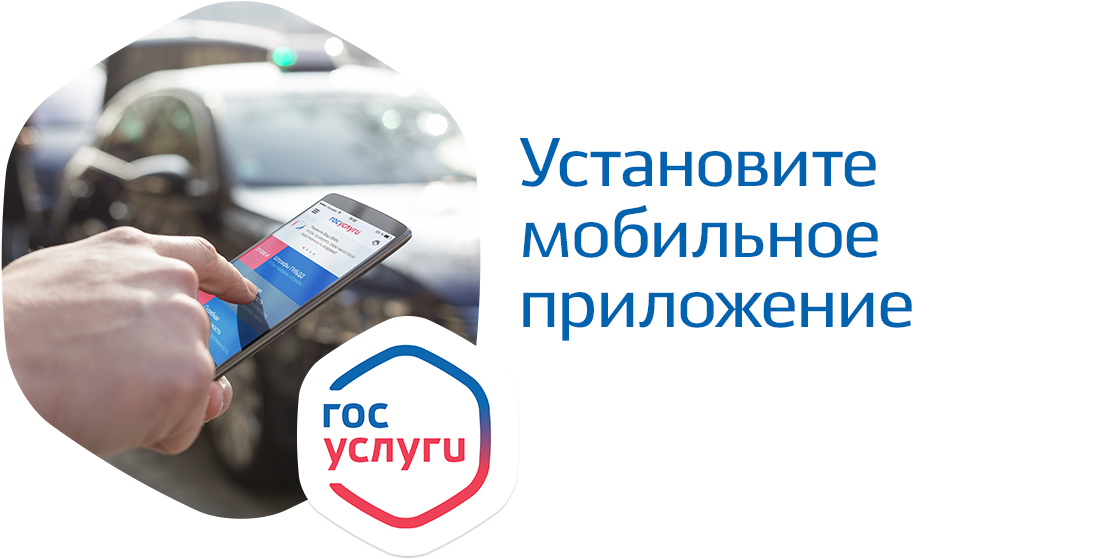 На портале мы поможем вам найти любую государственную услугу и максимально быстро получить её. У нас можно проверить пенсионный счет, заменить паспорт гражданина РФ, получить загранпаспорт, заменить водительское удостоверение и свидетельство о регистрации транспортного средства, оплатить штрафы ГИБДД со скидкой 50% и многое другое. Будем рады помочь вам. 

Экономьте свое время и будьте мобильны! 
Команда Госуслуг. На все случаи жизни 